Publicado en  el 19/12/2013 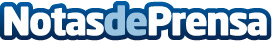 Exitoso despliegue del parasol de SENER en el satélite GaiaLa misión científica Gaia de la Agencia Espacial Europea ha sido lanzada hoy a las 10:12h desde la base aérea de Kurú, en la Guayana Francesa.Datos de contacto:SENERNota de prensa publicada en: https://www.notasdeprensa.es/exitoso-despliegue-del-parasol-de-sener-en-el_1 Categorias: Otras ciencias http://www.notasdeprensa.es